Robin’s Homework14thOctober 2022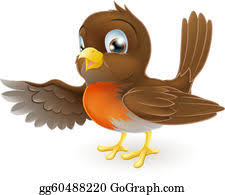 TasksPlease try and complete what you can . If you would like to email your work to me, my email is: c.clarke@carletongreen.lancs.sch.uk Check your reading record for your logins to Education City, Oxford Owl, TTRS and Numbots.Maths – Education CityReading – Read your school reading book at home and ask a grown up to write in your reading record.  Try and read a little bit every night.Writing- Education City.You can always access Oxford Owl online for extra reading. Times tables - 
Y2’s - Times tables rockstars https://ttrockstars.com/beta/  Please practise your 2s, 5s and 10s.
Y1’s – Login to Numbots Spellings – This is related to what we are learning in phonics. Please find your child’s spelling group written in your reading record diary. IDL- Access IDL 3 times a week. Can you start to bring in any plastic drinks bottles which have a flower shape at the bottom, e.g. coke bottles. We will need them next WEEK to create our poppy display . Can you also bring in a button for the middle of the flower? Thank you!Can you bring in or email me pictures of you reading your favourite book at home for our reading corner. Spelling test will be every Friday SpellingsGroup 1Group 2Group 3Jam, jet, jog, Jack, van, vetplay, day, clay, stray, spray, rain, calledstop, stops, park, parks, bunch, bunches, crash, crashes, because